First sign into your RM Unify using your child’s sign in detail : 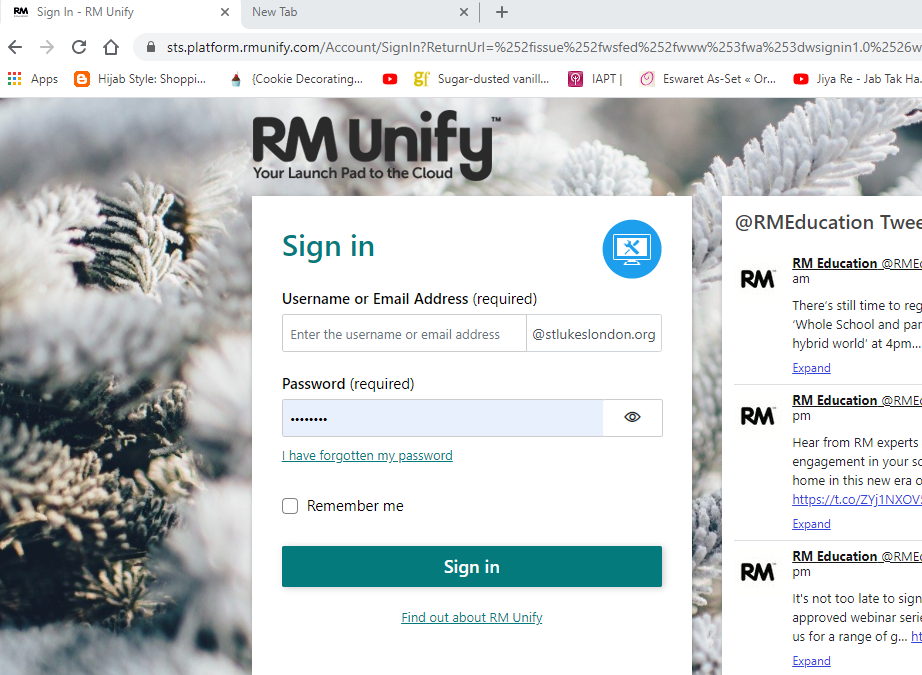 Ensure you are on the homepage, as circled in pink, in the top left-hand corner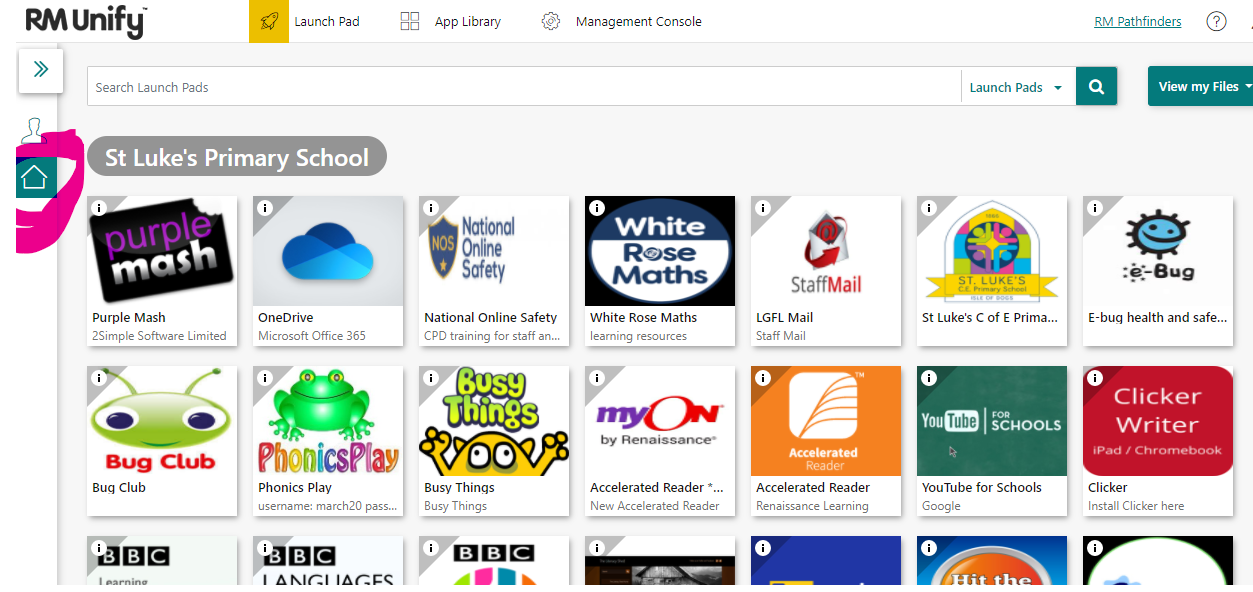 Click the One drive tile (blue cloud):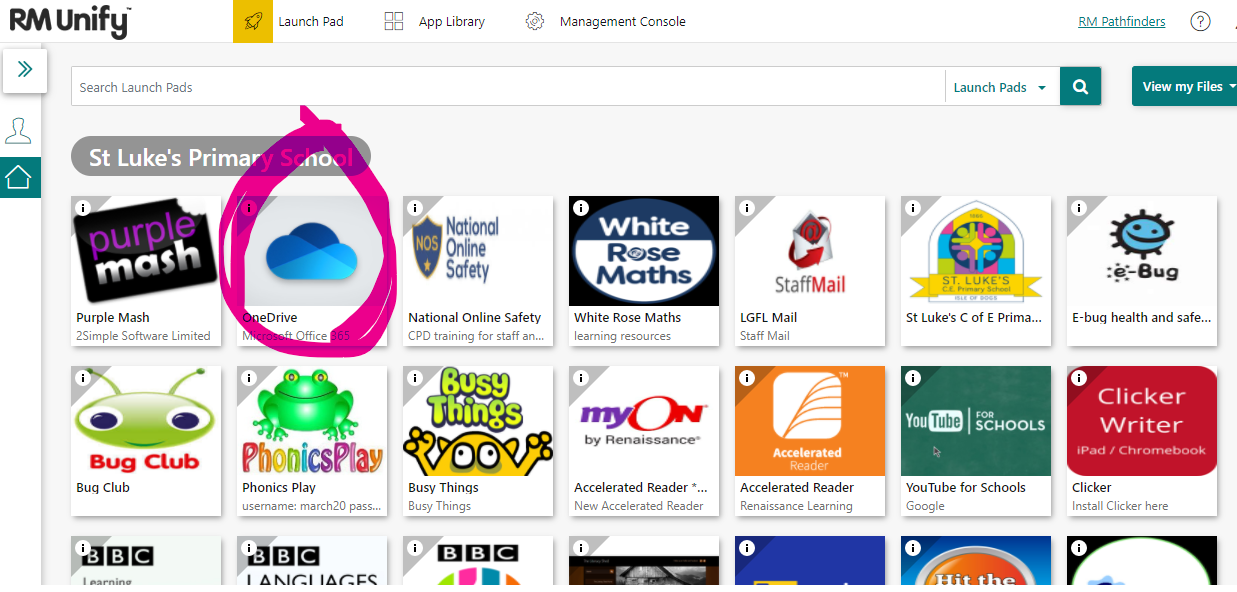 Click the waffle at the top left-hand corner, (as circled): 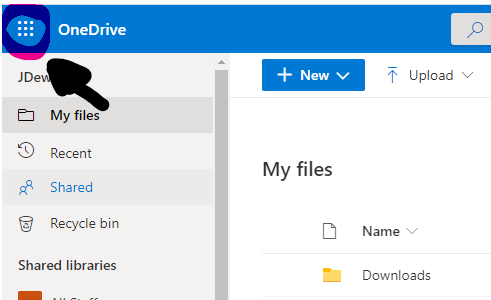 Select Teams: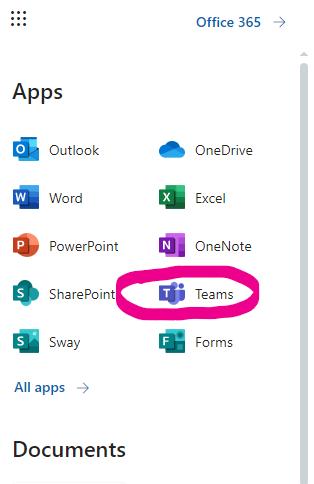 This will bring you to the Teams homepage, where you can select your child’s class tile: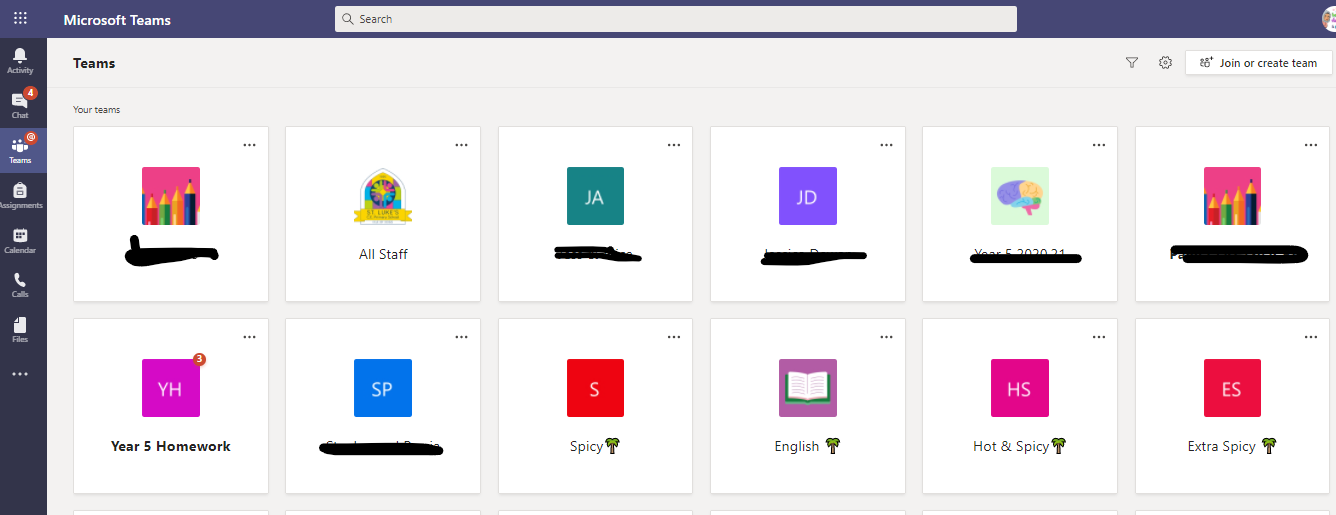 